目	录第一部分 部门概况一、主要职能二、部门机构设置及预算单位构成情况三、2022年度部门主要工作任务及目标第二部分 2022年度部门预算表一、收支总表二、收入总表三、支出总表四、财政拨款收支总表五、财政拨款支出表（功能科目）六、财政拨款基本支出表（经济科目）七、一般公共预算支出表八、一般公共预算基本支出表九、一般公共预算“三公”经费、会议费、培训费支出表十、政府性基金预算支出表十一、国有资本经营预算支出预算表十二、一般公共预算机关运行经费支出预算表十三、政府采购支出表第三部分 2022年度部门预算情况说明第四部分 名词解释第一部分 部门概况一、主要职能市检察院为国家法律监督机关，主要职责是：（一）深入贯彻习近平新时代中国特色社会主义思想，深入贯彻党的路线方针政策和决策部署，统一全市检察机关思想和行动，坚持党对检察工作的绝对领导，坚决维护习近平总书记的核心地位，坚决维护党中央权威和集中统一领导。（二）依法向市人民代表大会及其常务委员会提出议案。（三）领导基层人民检察院工作。对基层人民检察院相关业务进行指导，贯彻落实最高人民检察院工作方针、总体规划和省人民检察院工作要求，部署全市检察工作任务。（四）依照法律规定对由市人民检察院直接受理的刑事案件行使侦查权，领导基层人民检察院开展对依照法律规定由人民检察院直接受理的刑事案件的侦查工作。（五）对全市性的重大刑事案件依法审查批准逮捕、决定逮捕、提起公诉，领导基层人民检察院开展对刑事犯罪案件的审查批准逮捕、决定逮捕、提起公诉工作。（六）负责应由市人民检察院承办的刑事、民事、行政诉讼活动及刑事、民事、行政判决和裁定等生效法律文书执行的法律监督工作，领导基层人民检察院对刑事、民事、行政诉讼活动及判决和裁定等生效法律文书执行的法律监督工作。（七）负责应由市人民检察院承办的提起公益诉讼工作，领导基层人民检察院开展提起公益诉讼工作。（八）负责应由市人民检察院承办的对监狱、看守所和社区矫正机构等单位执法活动的法律监督工作，领导基层人民检察院开展对监狱、看守所和社区矫正机构等单位执法活动的法律监督工作。（九）受理向市人民检察院的控告申诉和举报，领导基层人民检察院的控告申诉检察工作。（十）对基层人民检察院在行使检察权中作出的决定进行审查，纠正错误决定。（十一）指导全市检察机关的理论研究工作，对属于检察工作中具体应用法律的问题进行研究，提出意见建议。（十二）负责全市检察机关队伍建设和思想政治工作。领导基层人民检察院依法管理检察官及其他检察人员的工作，协同市委主管部门管理基层人民检察院的机构设置及人员编制，制定相关人员管理办法，组织指导全市检察机关教育培训工作。（十三）协同市委主管部门管理和考核基层人民检察院的检察长，协同各县（市）区委管理和考核基层人民检察院的副检察长。（十四）领导基层人民检察院的检务督察工作。（十五）规划和指导全市检察机关的财务装备工作，指导全市检察机关的检察技术信息工作。（十六）组织全市检察机关的对外交流合作，完成有关国际司法协助工作任务。（十七）负责其他应当由市人民检察院承办的事项。二、部门机构设置及预算单位构成情况1.根据部门职责分工，本部门内设机构包括：办公室、第一检察部、第二检察部、第三检察部、第四检察部、第五检察部、第六检察部、第七检察部、第八检察部、法律政策研究室、案件管理部、检察信息技术部、组织人事处、宣传教育处、计划财务装备处、检察督察处。本部门无下属单位。2.从预算单位构成看，纳入本部门2022年部门汇总预算编制范围的预算单位共计1家，具体包括：江苏省连云港市人民检察院（本级）。三、2022年度部门主要工作任务及目标2022年全市检察工作的总体思路是：高举习近平新时代中国特色社会主义思想伟大旗帜，全面贯彻党的十九届六中全会和省、市党代会精神，深入落实《中共中央关于加强新时代检察机关法律监督工作的意见》，全力服务发展大局、落实司法为民举措，持续更新司法理念、推进改革创新，切实履行检察职责、深化队伍建设，以高质量履职担当为建设现代化新港城提供有力的司法保障。第二部分2022年度江苏省连云港市人民检察院部门预算表注：本部门无政府性基金预算，也没有使用政府性基金安排的支出，故本表无数据。注：本部门无国有资本经营预算支出，故本表无数据。注：1.“机关运行经费”指行政单位（含参照公务员法管理的事业单位）使用一般公共预算安排的基本支出中的日常公用经费支出，包括办公及印刷费、邮电费、差旅费、会议费、福利费、日常维修费、专用材料及一般设备购置费、办公用房水电费、办公用房取暖费、办公用房物业管理费、公务用车运行维护费及其他费用等。第三部分 2022年度部门预算情况说明一、收支预算总体情况说明江苏省连云港市人民检察院2022年度收入、支出预算总计5,930.26万元，与上年相比收、支预算总计各增加330.29万元，增长5.9%。其中：（一）收入预算总计5,930.26万元。包括：1．本年收入合计5,930.26万元。（1）一般公共预算拨款收入5,280.26万元，与上年相比增加180.29万元，增长3.54%。主要原因是人员及定额经费正常增减变动。（2）政府性基金预算拨款收入0万元，与上年预算数相同。（3）国有资本经营预算拨款收入0万元，与上年预算数相同。（4）财政专户管理资金收入0万元，与上年预算数相同。（5）事业收入0万元，与上年预算数相同。（6）事业单位经营收入0万元，与上年预算数相同。（7）上级补助收入0万元，与上年预算数相同。（8）附属单位上缴收入0万元，与上年预算数相同。（9）其他收入650万元，与上年相比增加150万元，增长30%。主要原因是业务量增加收入增加。2．上年结转结余为0万元。与上年预算数相同。（二）支出预算总计5,930.26万元。包括：1．本年支出合计5,930.26万元。（1）公共安全支出（类）支出4,714.83万元，主要用于行政运行（检察）、一般行政管理事务（检察）、其他检察支出（检察）。与上年相比增加18.29万元，增长0.39%。主要原因是人员及定额经费正常增减变动。（2）住房保障支出（类）支出1,215.43万元，主要用于住房公积金、提租补贴。与上年相比增加312万元，增长34.54%。主要原因是公积金提租补贴基数调整提高等预算增加。2．年终结转结余为0万元。二、收入预算情况说明江苏省连云港市人民检察院2022年收入预算合计5,930.26万元，包括本年收入5,930.26万元，上年结转结余0万元。其中：本年一般公共预算收入5,280.26万元，占89.04%；本年政府性基金预算收入0万元，占0%；本年国有资本经营预算收入0万元，占0%；本年财政专户管理资金0万元，占0%；本年事业收入0万元，占0%；本年事业单位经营收入0万元，占0%；本年上级补助收入0万元，占0%；本年附属单位上缴收入0万元，占0%；本年其他收入650万元，占10.96%；上年结转结余的一般公共预算收入0万元，占0%；上年结转结余的政府性基金预算收入0万元，占0%；上年结转结余的国有资本经营预算收入0万元，占0%；上年结转结余的财政专户管理资金0万元，占0%；上年结转结余的单位资金0万元，占0%。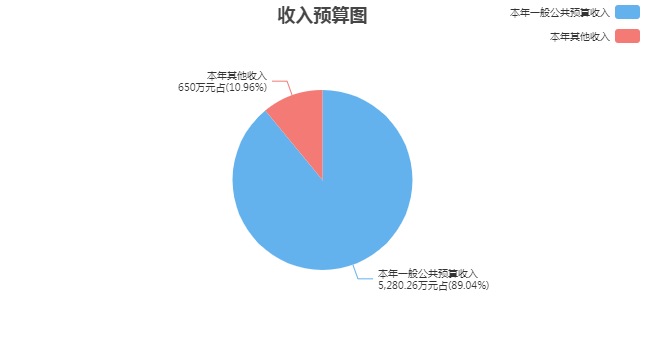 三、支出预算情况说明江苏省连云港市人民检察院2022年支出预算合计5,930.26万元，其中：基本支出4,194.26万元，占70.73%；项目支出1,736万元，占29.27%；事业单位经营支出0万元，占0%；上缴上级支出0万元，占0%；对附属单位补助支出0万元，占0%。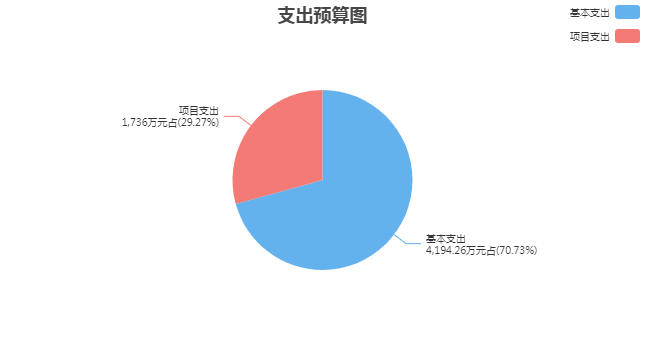 四、财政拨款收支预算总体情况说明江苏省连云港市人民检察院2022年度财政拨款收、支总预算5,280.26万元。与上年相比，财政拨款收、支总计各增加180.29万元，增长3.54%。主要原因是人员及定额经费正常增减变动。五、财政拨款支出预算情况说明江苏省连云港市人民检察院2022年财政拨款预算支出5,280.26万元，占本年支出合计的89.04%。与上年相比，财政拨款支出增加180.29万元，增长3.54%。主要原因是人员及定额经费正常增减变动。其中：（一）公共安全支出（类）1.检察（款）行政运行（项）支出2,978.83万元，与上年相比减少422.71万元，减少12.43%。主要原因是人员及定额经费正常增减变动。2.检察（款）一般行政管理事务（项）支出966万元，与上年相比增加171万元，增长21.51%。主要原因是人员及定额经费正常增减变动。3.检察（款）其他检察支出（项）支出120万元，与上年相比增加120万元（去年预算数为0万元，无法计算增减比率）。主要原因是新增检察（款）其他检察支出（项）。（二）住房保障支出（类）1.住房改革支出（款）住房公积金（项）支出279.01万元，与上年相比减少6.28万元，减少2.2%。主要原因是公积金基数调整及人员减少。2.住房改革支出（款）提租补贴（项）支出936.42万元，与上年相比增加318.28万元，增长51.49%。主要原因是提租补贴基数调整提高等预算增加。六、财政拨款基本支出预算情况说明江苏省连云港市人民检察院2022年度财政拨款基本支出预算4,194.26万元，其中：（一）人员经费3,763.56万元。主要包括：基本工资、津贴补贴、机关事业单位基本养老保险缴费、职业年金缴费、职工基本医疗保险缴费、其他社会保障缴费、住房公积金、离休费、退休费、生活补助。（二）公用经费430.7万元。主要包括：办公费、公务接待费、工会经费、福利费、公务用车运行维护费、其他商品和服务支出。七、一般公共预算支出预算情况说明江苏省连云港市人民检察院2022年一般公共预算财政拨款支出预算5,280.26万元，与上年相比增加180.29万元，增长3.54%。主要原因是业务量增加支出增加。八、一般公共预算基本支出预算情况说明江苏省连云港市人民检察院2022年度一般公共预算财政拨款基本支出预算4,194.26万元，其中：（一）人员经费3,763.56万元。主要包括：基本工资、津贴补贴、机关事业单位基本养老保险缴费、职业年金缴费、职工基本医疗保险缴费、其他社会保障缴费、住房公积金、离休费、退休费、生活补助。（二）公用经费430.7万元。主要包括：办公费、公务接待费、工会经费、福利费、公务用车运行维护费、其他商品和服务支出。九、一般公共预算“三公”经费、会议费、培训费支出预算情况说明江苏省连云港市人民检察院2022年度一般公共预算拨款安排的“三公”经费预算支出中，因公出国（境）费支出0万元，占“三公”经费的0%；公务用车购置及运行维护费支出62万元，占“三公”经费的82.67%；公务接待费支出13万元，占“三公”经费的17.33%。具体情况如下：1．因公出国（境）费预算支出0万元，与上年预算数相同。2．公务用车购置及运行维护费预算支出62万元。其中：（1）公务用车购置预算支出0万元，与上年预算数相同。（2）公务用车运行维护费预算支出62万元，比上年预算增加42万元，主要原因是业务量增加且上年办案经费补充。3．公务接待费预算支出13万元，比上年预算增加8万元，主要原因是业务量增加，工作需要。江苏省连云港市人民检察院2022年度一般公共预算拨款安排的会议费预算支出5万元，比上年预算增加2万元，主要原因是业务量增加，工作需要。江苏省连云港市人民检察院2022年度一般公共预算拨款安排的培训费预算支出90万元，比上年预算增加60万元，主要原因是业务量增加，工作需要。十、政府性基金预算支出预算情况说明江苏省连云港市人民检察院2022年政府性基金支出预算支出0万元。与上年预算数相同。十一、国有资本经营预算支出预算情况说明江苏省连云港市人民检察院2022年国有资本经营预算支出0万元。与上年预算数相同。十二、一般公共预算机关运行经费支出预算情况说明2022年本部门一般公共预算机关运行经费预算支出430.7万元。与上年相比减少9.28万元，减少2.11%。主要原因是市级财政商品和服务支出定额经费标准调整。十三、政府采购支出预算情况说明2022年度政府采购支出预算总额396万元，其中：拟采购货物支出396万元、拟采购工程支出0万元、拟购买服务支出0万元。十四、国有资产占用情况说明本部门共有车辆16辆，其中，一般公务用车0辆、执法执勤用车15辆、特种专业技术用车0辆、业务用车0辆、其他用车1辆等。单价50万元（含）以上的通用设备11台（套），单价100万元（含）以上的专用设备1台（套）。十五、预算绩效目标设置情况说明2022年度，本部门整体支出纳入绩效目标管理，涉及四本预算资金5,280.26万元；本部门共6个项目纳入绩效目标管理，涉及四本预算资金合计1,736万元，占四本预算资金(基本支出除外)总额的比例为100%。第四部分 名词解释一、财政拨款：单位从同级财政部门取得的各类财政拨款，包括一般公共预算拨款、政府性基金预算拨款、国有资本经营预算拨款。二、财政专户管理资金：缴入财政专户、实行专项管理的高中以上学费、住宿费、高校委托培养费、函大、电大、夜大及短训班培训费等教育收费。三、单位资金：除财政拨款收入和财政专户管理资金以外的收入，包括事业收入（不含教育收费）、上级补助收入、附属单位上缴收入、事业单位经营收入及其他收入（包含债务收入、投资收益等）。四、基本支出：指为保障机构正常运转、完成工作任务而发生的人员支出和公用支出。五、项目支出：指在基本支出之外为完成特定工作任务和事业发展目标所发生的支出。六、“三公”经费：指部门用一般公共预算财政拨款安排的因公出国（境）费、公务用车购置及运行维护费和公务接待费。其中，因公出国（境）费反映单位公务出国（境）的住宿费、旅费、伙食补助费、杂费、培训费等支出；公务用车购置及运行维护费反映单位公务用车购置费、燃料费、维修费、过路过桥费、保险费、安全奖励费用等支出；公务接待费反映单位按规定开支的各类公务接待（含外宾接待）支出。七、机关运行经费：指行政单位（含参照公务员法管理的事业单位）使用一般公共预算安排的基本支出中的日常公用经费支出，包括办公及印刷费、邮电费、差旅费、会议费、福利费、日常维修费、专用材料及一般设备购置费、办公用房水电费、办公用房取暖费、办公用房物业管理费、公务用车运行维护费及其他费用等。八、公共安全支出(类)检察(款)行政运行(项)：反映行政单位（包括实行公务员管理的事业单位）的基本支出。九、公共安全支出(类)检察(款)一般行政管理事务(项)：反映行政单位（包括实行公务员管理的事业单位）未单独设置项级科目的其他项目支出。十、公共安全支出(类)检察(款)其他检察支出(项)：反映除上述项目以外其他用于检察方面的支出。十一、住房保障支出(类)住房改革支出(款)住房公积金(项)：反映行政事业单位按人力资源和社会保障部、财政部规定的基本工资和津贴补贴以及规定比例为职工缴纳的住房公积金。十二、住房保障支出(类)住房改革支出(款)提租补贴(项)：反映按房改政策规定的标准，行政事业单位向职工（含离退休人员）发放的租金补贴。2022年度
江苏省连云港市人民检察院
部门预算公开公开01表公开01表公开01表公开01表公开01表收支总表收支总表收支总表收支总表收支总表部门：江苏省连云港市人民检察院部门：江苏省连云港市人民检察院部门：江苏省连云港市人民检察院单位：万元单位：万元收入收入支出支出支出项目预算数项目项目预算数一、一般公共预算拨款收入5,280.26一、一般公共服务支出一、一般公共服务支出二、政府性基金预算拨款收入二、外交支出二、外交支出三、国有资本经营预算拨款收入三、国防支出三、国防支出四、财政专户管理资金收入四、公共安全支出四、公共安全支出4,714.83五、事业收入五、教育支出五、教育支出六、事业单位经营收入六、科学技术支出六、科学技术支出七、上级补助收入七、文化旅游体育与传媒支出七、文化旅游体育与传媒支出八、附属单位上缴收入八、社会保障和就业支出八、社会保障和就业支出九、其他收入650.00九、社会保险基金支出九、社会保险基金支出十、卫生健康支出十、卫生健康支出十一、节能环保支出十一、节能环保支出十二、城乡社区支出十二、城乡社区支出十三、农林水支出十三、农林水支出十四、交通运输支出十四、交通运输支出十五、资源勘探工业信息等支出十五、资源勘探工业信息等支出十六、商业服务业等支出十六、商业服务业等支出十七、金融支出十七、金融支出十八、援助其他地区支出十八、援助其他地区支出十九、自然资源海洋气象等支出十九、自然资源海洋气象等支出二十、住房保障支出二十、住房保障支出1,215.43二十一、粮油物资储备支出二十一、粮油物资储备支出二十二、国有资本经营预算支出二十二、国有资本经营预算支出二十三、灾害防治及应急管理支出二十三、灾害防治及应急管理支出二十四、预备费二十四、预备费二十五、其他支出二十五、其他支出二十六、转移性支出二十六、转移性支出二十七、债务还本支出二十七、债务还本支出二十八、债务付息支出二十八、债务付息支出二十九、债务发行费用支出二十九、债务发行费用支出本年收入合计5,930.26本年支出合计本年支出合计5,930.26上年结转结余年终结转结余年终结转结余收入总计5,930.26支出总计支出总计5,930.26公开02表公开02表公开02表公开02表公开02表公开02表公开02表公开02表公开02表公开02表公开02表公开02表公开02表公开02表公开02表公开02表公开02表公开02表公开02表收入总表收入总表收入总表收入总表收入总表收入总表收入总表收入总表收入总表收入总表收入总表收入总表收入总表收入总表收入总表收入总表收入总表收入总表收入总表部门：江苏省连云港市人民检察院部门：江苏省连云港市人民检察院部门：江苏省连云港市人民检察院部门：江苏省连云港市人民检察院部门：江苏省连云港市人民检察院部门：江苏省连云港市人民检察院部门：江苏省连云港市人民检察院部门：江苏省连云港市人民检察院部门：江苏省连云港市人民检察院部门：江苏省连云港市人民检察院部门：江苏省连云港市人民检察院部门：江苏省连云港市人民检察院部门：江苏省连云港市人民检察院单位：万元单位：万元单位：万元单位：万元单位：万元单位：万元部门代码部门名称合计本年收入本年收入本年收入本年收入本年收入本年收入本年收入本年收入本年收入本年收入上年结转结余上年结转结余上年结转结余上年结转结余上年结转结余上年结转结余部门代码部门名称合计小计一般公共预算政府性基金预算国有资本经营预算财政专户管理资金事业收入事业单位经营收入上级补助收入附属单位上缴收入其他收入小计一般公共预算政府性基金预算国有资本经营预算财政专户管理资金单位资金合计合计5,930.265,930.265,280.26650.00043江苏省连云港市人民检察院5,930.265,930.265,280.26650.00043001江苏省连云港市人民检察院（机关）5,930.265,930.265,280.26650.00公开03表公开03表公开03表公开03表公开03表公开03表公开03表公开03表支出总表支出总表支出总表支出总表支出总表支出总表支出总表支出总表部门：江苏省连云港市人民检察院部门：江苏省连云港市人民检察院部门：江苏省连云港市人民检察院部门：江苏省连云港市人民检察院部门：江苏省连云港市人民检察院部门：江苏省连云港市人民检察院单位：万元单位：万元科目编码科目名称合计基本支出项目支出事业单位经营支出上缴上级支出对附属单位补助支出合计合计5,930.264,194.261,736.00204公共安全支出4,714.832,978.831,736.0020404检察4,714.832,978.831,736.002040401行政运行2,978.832,978.832040402一般行政管理事务1,336.001,336.002040499其他检察支出400.00400.00221住房保障支出1,215.431,215.4322102住房改革支出1,215.431,215.432210201住房公积金279.01279.012210202提租补贴936.42936.42公开04表公开04表公开04表公开04表财政拨款收支总表财政拨款收支总表财政拨款收支总表财政拨款收支总表部门：江苏省连云港市人民检察院部门：江苏省连云港市人民检察院部门：江苏省连云港市人民检察院单位：万元收	入收	入支	出支	出项	目预算数项目预算数一、本年收入5,280.26一、本年支出5,280.26（一）一般公共预算拨款5,280.26（一）一般公共服务支出（二）政府性基金预算拨款（二）外交支出（三）国有资本经营预算拨款（三）国防支出二、上年结转（四）公共安全支出4,064.83（一）一般公共预算拨款（五）教育支出（二）政府性基金预算拨款（六）科学技术支出（三）国有资本经营预算拨款（七）文化旅游体育与传媒支出（八）社会保障和就业支出（九)社会保险基金支出（十)卫生健康支出（十一）节能环保支出（十二）城乡社区支出（十三）农林水支出（十四）交通运输支出（十五）资源勘探工业信息等支出（十六）商业服务业等支出（十七）金融支出（十八）援助其他地区支出（十九）自然资源海洋气象等支出（二十）住房保障支出1,215.43（二十一）粮油物资储备支出（二十二）国有资本经营预算支出（二十三）灾害防治及应急管理支出（二十四）预备费（二十五）其他支出（二十六）转移性支出（二十七）债务还本支出（二十八）债务付息支出（二十九）债务发行费用支出二、年终结转结余收入总计5,280.26支出总计5,280.26公开05表公开05表公开05表公开05表公开05表公开05表公开05表财政拨款支出表（功能科目）财政拨款支出表（功能科目）财政拨款支出表（功能科目）财政拨款支出表（功能科目）财政拨款支出表（功能科目）财政拨款支出表（功能科目）财政拨款支出表（功能科目）部门：江苏省连云港市人民检察院部门：江苏省连云港市人民检察院部门：江苏省连云港市人民检察院部门：江苏省连云港市人民检察院部门：江苏省连云港市人民检察院部门：江苏省连云港市人民检察院单位：万元科目编码科目名称合计基本支出基本支出基本支出项目支出科目编码科目名称合计小计人员经费公用经费项目支出合计合计5,280.264,194.263,763.56430.701,086.00204公共安全支出4,064.832,978.832,548.13430.701,086.0020404检察4,064.832,978.832,548.13430.701,086.002040401行政运行2,978.832,978.832,548.13430.702040402一般行政管理事务966.00966.002040499其他检察支出120.00120.00221住房保障支出1,215.431,215.431,215.4322102住房改革支出1,215.431,215.431,215.432210201住房公积金279.01279.01279.012210202提租补贴936.42936.42936.42公开06表公开06表公开06表公开06表公开06表财政拨款基本支出表（经济科目）财政拨款基本支出表（经济科目）财政拨款基本支出表（经济科目）财政拨款基本支出表（经济科目）财政拨款基本支出表（经济科目）部门：江苏省连云港市人民检察院部门：江苏省连云港市人民检察院部门：江苏省连云港市人民检察院部门：江苏省连云港市人民检察院单位：万元部门预算支出经济分类科目部门预算支出经济分类科目本年财政拨款基本支出本年财政拨款基本支出本年财政拨款基本支出科目编码科目名称合计人员经费公用经费合计合计4,194.263,763.56430.70301工资福利支出3,391.463,391.4630101基本工资709.14709.1430102津贴补贴1,789.081,789.0830108机关事业单位基本养老保险缴费265.00265.0030109职业年金缴费106.00106.0030110职工基本医疗保险缴费215.33215.3330112其他社会保障缴费27.9027.9030113住房公积金279.01279.01302商品和服务支出430.70430.7030201办公费30.0030.0030217公务接待费8.008.0030228工会经费26.5026.5030229福利费17.4017.4030231公务用车运行维护费62.0062.0030299其他商品和服务支出286.80286.80303对个人和家庭的补助372.10372.1030301离休费40.6440.6430302退休费328.94328.9430305生活补助2.522.52公开07表公开07表公开07表公开07表公开07表公开07表公开07表一般公共预算支出表一般公共预算支出表一般公共预算支出表一般公共预算支出表一般公共预算支出表一般公共预算支出表一般公共预算支出表部门：江苏省连云港市人民检察院部门：江苏省连云港市人民检察院部门：江苏省连云港市人民检察院部门：江苏省连云港市人民检察院部门：江苏省连云港市人民检察院部门：江苏省连云港市人民检察院单位：万元科目编码科目名称合计基本支出基本支出基本支出项目支出科目编码科目名称合计小计人员经费公用经费项目支出合计合计5,280.264,194.263,763.56430.701,086.00204公共安全支出4,064.832,978.832,548.13430.701,086.0020404检察4,064.832,978.832,548.13430.701,086.002040401行政运行2,978.832,978.832,548.13430.702040402一般行政管理事务966.00966.002040499其他检察支出120.00120.00221住房保障支出1,215.431,215.431,215.4322102住房改革支出1,215.431,215.431,215.432210201住房公积金279.01279.01279.012210202提租补贴936.42936.42936.42公开08表公开08表公开08表公开08表公开08表一般公共预算基本支出表一般公共预算基本支出表一般公共预算基本支出表一般公共预算基本支出表一般公共预算基本支出表部门：江苏省连云港市人民检察院部门：江苏省连云港市人民检察院部门：江苏省连云港市人民检察院部门：江苏省连云港市人民检察院单位：万元部门预算支出经济分类科目部门预算支出经济分类科目本年一般公共预算基本支出本年一般公共预算基本支出本年一般公共预算基本支出科目编码科目名称合计人员经费公用经费合计合计4,194.263,763.56430.70301工资福利支出3,391.463,391.4630101基本工资709.14709.1430102津贴补贴1,789.081,789.0830108机关事业单位基本养老保险缴费265.00265.0030109职业年金缴费106.00106.0030110职工基本医疗保险缴费215.33215.3330112其他社会保障缴费27.9027.9030113住房公积金279.01279.01302商品和服务支出430.70430.7030201办公费30.0030.0030217公务接待费8.008.0030228工会经费26.5026.5030229福利费17.4017.4030231公务用车运行维护费62.0062.0030299其他商品和服务支出286.80286.80303对个人和家庭的补助372.10372.1030301离休费40.6440.6430302退休费328.94328.9430305生活补助2.522.52公开09表公开09表公开09表公开09表公开09表公开09表公开09表公开09表一般公共预算“三公”经费、会议费、培训费支出表一般公共预算“三公”经费、会议费、培训费支出表一般公共预算“三公”经费、会议费、培训费支出表一般公共预算“三公”经费、会议费、培训费支出表一般公共预算“三公”经费、会议费、培训费支出表一般公共预算“三公”经费、会议费、培训费支出表一般公共预算“三公”经费、会议费、培训费支出表一般公共预算“三公”经费、会议费、培训费支出表部门：江苏省连云港市人民检察院部门：江苏省连云港市人民检察院部门：江苏省连云港市人民检察院部门：江苏省连云港市人民检察院部门：江苏省连云港市人民检察院部门：江苏省连云港市人民检察院单位：万元单位：万元“三公”经费合计因公出国（境）费公务用车购置及运行维护费公务用车购置及运行维护费公务用车购置及运行维护费公务接待费会议费培训费“三公”经费合计因公出国（境）费小计公务用车购置费公务用车运行维护费公务接待费会议费培训费75.000.0062.000.0062.0013.005.0090.00公开10表公开10表公开10表公开10表公开10表政府性基金预算支出表政府性基金预算支出表政府性基金预算支出表政府性基金预算支出表政府性基金预算支出表部门：江苏省连云港市人民检察院部门：江苏省连云港市人民检察院部门：江苏省连云港市人民检察院部门：江苏省连云港市人民检察院单位：万元科目编码科目名称本年政府性基金预算支出本年政府性基金预算支出本年政府性基金预算支出科目编码科目名称合计基本支出项目支出合计公开11表公开11表公开11表公开11表公开11表国有资本经营预算支出预算表国有资本经营预算支出预算表国有资本经营预算支出预算表国有资本经营预算支出预算表国有资本经营预算支出预算表部门：江苏省连云港市人民检察院部门：江苏省连云港市人民检察院部门：江苏省连云港市人民检察院部门：江苏省连云港市人民检察院单位：万元项    目项    目本年支出合计基本支出  项目支出功能分类科目编码科目名称本年支出合计基本支出  项目支出栏次栏次123合计合计公开12表公开12表公开12表公开12表一般公共预算机关运行经费支出预算表一般公共预算机关运行经费支出预算表一般公共预算机关运行经费支出预算表一般公共预算机关运行经费支出预算表部门：江苏省连云港市人民检察院部门：江苏省连云港市人民检察院部门：江苏省连云港市人民检察院单位：万元科目编码科目名称机关运行经费支出机关运行经费支出合计合计430.70430.70302商品和服务支出430.70430.7030201办公费30.0030.0030217公务接待费8.008.0030228工会经费26.5026.5030229福利费17.4017.4030231公务用车运行维护费62.0062.0030299其他商品和服务支出286.80286.80公开13表公开13表公开13表公开13表公开13表公开13表公开13表公开13表公开13表公开13表政府采购支出表政府采购支出表政府采购支出表政府采购支出表政府采购支出表政府采购支出表政府采购支出表政府采购支出表政府采购支出表政府采购支出表部门：江苏省连云港市人民检察院部门：江苏省连云港市人民检察院部门：江苏省连云港市人民检察院部门：江苏省连云港市人民检察院部门：江苏省连云港市人民检察院单位：万元采购品目大类专项名称经济科目采购品目名称采购组织形式资金来源资金来源资金来源资金来源总计采购品目大类专项名称经济科目采购品目名称采购组织形式一般公共预算资金政府性基金其他资金上年结转和结余资金总计合计136.00260.00396.00货物类136.00260.00396.00江苏省连云港市人民检察院（机关）136.00260.00396.00智慧检务工程、办公及车辆和专用设备购置及信息化建设运行维护费其他资本性支出便携式计算机分散采购17.1017.10智慧检务工程、办公及车辆和专用设备购置及信息化建设运行维护费其他资本性支出投影仪分散采购15.0015.00智慧检务工程、办公及车辆和专用设备购置及信息化建设运行维护费其他资本性支出多功能一体机分散采购16.0016.00智慧检务工程、办公及车辆和专用设备购置及信息化建设运行维护费其他资本性支出其他办公设备分散采购40.0040.00智慧检务工程、办公及车辆和专用设备购置及信息化建设运行维护费其他资本性支出其他办公消耗用品及类似物品分散采购80.00211.90291.90商品和服务支出（定额）办公费鼓粉盒分散采购5.005.00商品和服务支出（定额）办公费粉盒分散采购4.004.00商品和服务支出（定额）办公费其他办公消耗用品及类似物品分散采购7.007.00